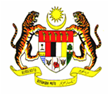 Pharmacy Practice & Development Division, Ministry of Health  Priority: Schemes that will deliver greatest benefits to patients (e.g. previous unmet need).     † Information from Budget Impact Analysis submitted for listing of new medicine in the MOHMF can be usedFor Office Use [PASc Registration Number ……………./year]For Office Use [PASc Registration Number ……………./year]For Office Use [PASc Registration Number ……………./year]For Office Use [PASc Registration Number ……………./year]For Office Use [PASc Registration Number ……………./year]PATIENT ACCESS SCHEME (PASc) APPLICATION FORMComplex Scheme (Financial-/ Performance-based Scheme)PATIENT ACCESS SCHEME (PASc) APPLICATION FORMComplex Scheme (Financial-/ Performance-based Scheme)PATIENT ACCESS SCHEME (PASc) APPLICATION FORMComplex Scheme (Financial-/ Performance-based Scheme)PATIENT ACCESS SCHEME (PASc) APPLICATION FORMComplex Scheme (Financial-/ Performance-based Scheme)PATIENT ACCESS SCHEME (PASc) APPLICATION FORMComplex Scheme (Financial-/ Performance-based Scheme)Note: Complete this application form for proposed complex schemes that comply with the standard PASc submission for complex scheme.  (Refer to Guidelines on Proposal Submission for Patient Access Scheme (PASc) Implementation in Ministry of Health, Malaysia for further information and guidance on completion).PASc must be transparent, clinically robust, plausible (credible), practical and has no unreasonable incentives. It must be operationally manageable without unduly complex monitoring, disproportionate additional costs and will not cause unintended adverse consequences on the pattern of patient care.Note: Complete this application form for proposed complex schemes that comply with the standard PASc submission for complex scheme.  (Refer to Guidelines on Proposal Submission for Patient Access Scheme (PASc) Implementation in Ministry of Health, Malaysia for further information and guidance on completion).PASc must be transparent, clinically robust, plausible (credible), practical and has no unreasonable incentives. It must be operationally manageable without unduly complex monitoring, disproportionate additional costs and will not cause unintended adverse consequences on the pattern of patient care.Note: Complete this application form for proposed complex schemes that comply with the standard PASc submission for complex scheme.  (Refer to Guidelines on Proposal Submission for Patient Access Scheme (PASc) Implementation in Ministry of Health, Malaysia for further information and guidance on completion).PASc must be transparent, clinically robust, plausible (credible), practical and has no unreasonable incentives. It must be operationally manageable without unduly complex monitoring, disproportionate additional costs and will not cause unintended adverse consequences on the pattern of patient care.Note: Complete this application form for proposed complex schemes that comply with the standard PASc submission for complex scheme.  (Refer to Guidelines on Proposal Submission for Patient Access Scheme (PASc) Implementation in Ministry of Health, Malaysia for further information and guidance on completion).PASc must be transparent, clinically robust, plausible (credible), practical and has no unreasonable incentives. It must be operationally manageable without unduly complex monitoring, disproportionate additional costs and will not cause unintended adverse consequences on the pattern of patient care.Note: Complete this application form for proposed complex schemes that comply with the standard PASc submission for complex scheme.  (Refer to Guidelines on Proposal Submission for Patient Access Scheme (PASc) Implementation in Ministry of Health, Malaysia for further information and guidance on completion).PASc must be transparent, clinically robust, plausible (credible), practical and has no unreasonable incentives. It must be operationally manageable without unduly complex monitoring, disproportionate additional costs and will not cause unintended adverse consequences on the pattern of patient care.I) GENERAL INFORMATIONI) GENERAL INFORMATIONI) GENERAL INFORMATIONI) GENERAL INFORMATIONI) GENERAL INFORMATION(Please tick ) New Application   Renewal ApplicationPlease indicate the type of Complex Scheme proposed (Please tick ) Financial-based Scheme  Performance-based SchemeGENERIC NAME (specify dosage form(s), strength(s)/ concentration(s) Provide full generic name of the medicine, with the dosage form(s), strength(s) and concentration(s) included in the PAScProvide full generic name of the medicine, with the dosage form(s), strength(s) and concentration(s) included in the PAScProvide full generic name of the medicine, with the dosage form(s), strength(s) and concentration(s) included in the PAScProvide full generic name of the medicine, with the dosage form(s), strength(s) and concentration(s) included in the PAScPROPRIETARY NAMEState the trade name of the medicine registered in Malaysia State the trade name of the medicine registered in Malaysia State the trade name of the medicine registered in Malaysia State the trade name of the medicine registered in Malaysia MAL REGISTRATION NO.MAL MAL MAL MAL INDICATION(s)State the DCA indication State the proposed indication (new medicine for listing) State the MOHMF indication(s) (existing medicine in the MOHMF)State the DCA indication State the proposed indication (new medicine for listing) State the MOHMF indication(s) (existing medicine in the MOHMF)State the DCA indication State the proposed indication (new medicine for listing) State the MOHMF indication(s) (existing medicine in the MOHMF)State the DCA indication State the proposed indication (new medicine for listing) State the MOHMF indication(s) (existing medicine in the MOHMF)INDICATION(s)State future indication(s) to which the PASc may apply. (registered with the DCA)State future indication(s) to which the PASc may apply. (registered with the DCA)State future indication(s) to which the PASc may apply. (registered with the DCA)State future indication(s) to which the PASc may apply. (registered with the DCA)CATEGORY OF MEDICINE PROPOSED FOR PASc  (please tick)         New Medicine for Listing into the MOHMF         New Medicine for Listing into the MOHMF         New Medicine for Listing into the MOHMF         New Medicine for Listing into the MOHMFCATEGORY OF MEDICINE PROPOSED FOR PASc  (please tick)         Existing Medicine  in the MOHMF         Existing Medicine  in the MOHMF         Existing Medicine  in the MOHMF         Existing Medicine  in the MOHMFSUGGESTED PASc START DATEInsert anticipated effective dateInsert anticipated effective dateInsert anticipated effective dateInsert anticipated effective dateDURATION OF PAScEXISTING PASc IN MALAYSIA (if any)EXISTING PASc IN OTHER COUNTRIES AND DESCRIBE THE SCHEME (if any)PATENT EXPIRY DATE                 (medicines under patent protection)II) OPERATION OF THE SCHEME II) OPERATION OF THE SCHEME II) OPERATION OF THE SCHEME II) OPERATION OF THE SCHEME Operational aim: Transparent, clinically robust, plausible (credible), practical and no unreasonable incentives.Operational aim: Transparent, clinically robust, plausible (credible), practical and no unreasonable incentives.Operational aim: Transparent, clinically robust, plausible (credible), practical and no unreasonable incentives.Operational aim: Transparent, clinically robust, plausible (credible), practical and no unreasonable incentives.RationalePlease describe the rationale for choosing complex scheme and not a simple schemePlease describe the rationale for choosing complex scheme and not a simple schemeIndicationPlease indicate whether the proposed scheme will apply to all current and planned future indication(s) for all preparations, in all settingsPlease indicate whether the proposed scheme will apply to all current and planned future indication(s) for all preparations, in all settingsDetails of scheme operation Details of scheme operation Please describe the prescribing setting (e.g. hospitals or clinics), ordering, supply route, delivery and financial flows of the proposed scheme. Please provide a flow diagram that shows how the scheme will operate.Please indicate whether the proposed scheme will apply only to a subgroup of patients. How is the subgroup defined? What is the inclusion and exclusion criteria which have been used to select patients and how are the criteria measured and why have these measures been chosen? Please describe each step of the proposed scheme’s operation. If the proposed scheme will introduce variation to the current care pathway (in a case of performance-based scheme). Kindly describe these changes. Does the scheme requires any additional resources compared to without scheme.  If YES, please provide detailsPlease describe any possible impact that the scheme may give on the choice of treatment available in MOH Kindly provide details of the duration of the proposed scheme and the justificationThere may be specific circumstances in which the applicant might change or withdraw the proposed PASc. Kindly describe these circumstancesPlease confirm the notice period that will be provided to PPSD due to withdrawal/ termination of the scheme Please describe the prescribing setting (e.g. hospitals or clinics), ordering, supply route, delivery and financial flows of the proposed scheme. Please provide a flow diagram that shows how the scheme will operate.Please indicate whether the proposed scheme will apply only to a subgroup of patients. How is the subgroup defined? What is the inclusion and exclusion criteria which have been used to select patients and how are the criteria measured and why have these measures been chosen? Please describe each step of the proposed scheme’s operation. If the proposed scheme will introduce variation to the current care pathway (in a case of performance-based scheme). Kindly describe these changes. Does the scheme requires any additional resources compared to without scheme.  If YES, please provide detailsPlease describe any possible impact that the scheme may give on the choice of treatment available in MOH Kindly provide details of the duration of the proposed scheme and the justificationThere may be specific circumstances in which the applicant might change or withdraw the proposed PASc. Kindly describe these circumstancesPlease confirm the notice period that will be provided to PPSD due to withdrawal/ termination of the scheme III) COST BURDEN TO MOHIII) COST BURDEN TO MOHSchemes should be consistent with existing MOH financial status. Cost burden to MOH due to schemes, should be declaredSchemes should be consistent with existing MOH financial status. Cost burden to MOH due to schemes, should be declaredFinancial aspects Outline the estimated costs across the MOH to implement and operate the scheme including :Set up, implementation and operation cost (e.g. developing local standard operating procedures, records, training of staffs, additional staffs needed, time required for managing stocks and time for rebate calculations).Additional treatment-related costs likely to be incurred by implementing the proposed scheme (e.g. monitoring tests, diagnostic tests, appointments with clinician).Please explain in details how the benefits will be calculated (e.g. rebates calculation and payment). Who will be responsible for issuing the rebates or free stocks? Please describe any mechanisms included in the scheme that will minimise the possibility that MOH might be overlooked and not requesting/claim rebates or free stocks from company.IV) POPULATIONPlease provide the estimated number of patients who will be treated with the medicine over the stated duration (including new future indications). Please provide the estimated number of patients who will be treated with the medicine over the stated duration (including new future indications). Please provide the estimated number of patients who will be treated with the medicine over the stated duration (including new future indications). Please provide the estimated number of patients who will be treated with the medicine over the stated duration (including new future indications). Please provide the estimated number of patients who will be treated with the medicine over the stated duration (including new future indications). IndicationEstimated Number of PatientsEstimated Number of PatientsEstimated Number of PatientsEstimated Number of PatientsIndicationYear 1Year 2Year 3+Year 4Number of populations covered by current indication Number of patients eligible for treatment with this medicineNumber of patients to be treated with this medicineExpected market uptake (%)Market share for current treatment mix (including the proposed medicine)Market shares of other drugs which will be affected by the uptake of this drugMarket shares for future treatment mix (including the proposed medicine)†Source:V) MONITORING OF THE SCHEME AND DATA COLLECTIONV) MONITORING OF THE SCHEME AND DATA COLLECTIONAssessment aim: It must be operationally manageable without unduly complex monitoring, no additional administrative burden, and will not cause unintended adverse consequences on the pattern of patient care.Assessment aim: It must be operationally manageable without unduly complex monitoring, no additional administrative burden, and will not cause unintended adverse consequences on the pattern of patient care.Monitoring role and responsibilities Please define monitoring role and responsibilities for the applicant, institutions and other relevant parties. Scheme monitoring method Please describe how the scheme will be monitored. Kindly state plans for monitoring and attach documents which will be used for monitoring purposes. (e.g. number of vials, patient progress, safety monitoring with all relevant parameters, provision of free treatment record). Outline any additional data and/or parameters monitoring required as compared to situation without PASc.Data collection MOH may require data from the scheme for reassessment purposes and to gain a better understanding of the impact of the scheme. (How will the data from the scheme be gathered, collated and analysed? Who will be responsible for this in making sure that data are readily available?)VI) BENEFITS OF THE SCHEME Please use this section to explain to what extend does the medicine address a currently unmet need in the MOH and how this scheme will ensure that MOH will receive the financial benefits?VII) ADDITIONAL INFORMATION Please use this section to include any additional information that you believe is important for consideration by PPDD/PASc Panel in reviewing the proposed schemeVIII) COMPANY CONTACT DETAILSVIII) COMPANY CONTACT DETAILSVIII) COMPANY CONTACT DETAILSCONTACT DETAILSNameCONTACT DETAILSDesignationCONTACT DETAILSAddressCONTACT DETAILSContact numberCONTACT DETAILSEmail address